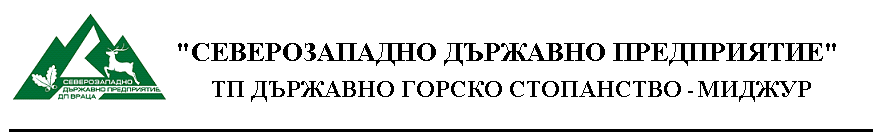     УТВЪРЖДАВАМ: ........./П/....................                                             ДИРЕКТОР  на ТП  ДГС Миджур  / инж.Д.Христозов/ДОКУМЕНТАЦИЯЗА УЧАСТИЕВ ТЪРГ С ТАЙНО НАДДАВАНЕ ЗА ПРОДАЖБА НА ДВИЖИМА ВЕЩ – ЧАСТНА ДЪРЖАВНА СОБСТВЕНОСТ  НА СЗДП  ТП ДГС МИДЖУРС Ъ Д Ъ Р Ж А Н И ЕПРЕПИС – ИЗВЛЕЧЕНИЕ  ОТ  ЗАПОВЕД  № 210/04.08.2020 г.ОБЯВАТРЪЖНИ  УСЛОВИЯ4.   ЗАЯВЛЕНИЕ – ОБРАЗЕЦЦЕНОВА  ОФЕРТА – ОБРАЗЕЦПРОЕКТ НА ДОГОВОРс. Чупрене2020г.ЗАПОВЕД № 210/ 04.08.2020г.	На основание чл. 61 от Закона за държавната собственост, чл.1, ал.2, чл.2, т.1, чл. 5, чл.6 от Наредба №7/14.11.1997 година за продажба на движими вещи – частна държавна собственост и писмо с изх. №  СЗДП 1676-1/27.07.2020 год. на СЗДП ДПН А Р Е Ж Д А М:Да се проведе търг с тайно наддаване за продажба на посочените  движими вещи - частна държавна собственост, при начална тръжна цена без ДДС, както следва:2. Вид на търга  – търг с тайно наддаване .3. Търгът ще се проведе на 25.08.2020 год. от 10:00 часа в административната сграда на ТП ДГС „Миджур“.4. Оглед на обекта се извършва  в административната сграда на ТП ДГС „Миджур“  всеки работен ден от 14.08.2020 г. до 24.08.2020 г. вкл., от 08:00 ч. до 16:00 ч. Огледът се извършва след предварителна заявка в ТП ДГС „Миджур“.Кандидатите за участие в търга с тайно наддаване могат да изтеглят документацията от интернет страницата на СЗДП ДП Враца на адрес https://www.szdp.bg без заплащане.  5. За участие в търга с тайно наддаване кандидатите се регистрират и подават оферта всеки работен ден от 14.08.2020г. до 24.08.2020г. вкл., от 08:00ч. до 16:00ч., в деловодството на ТП ДГС „Миджур“, като представят необходимите документи, описани в тръжните условия. 6. Кандидатите заплащат съответния депозит за обекта по банкова сметка на ТП ДГС „Миджур“ IBAN: BG56FINV91501017415434; BIC FINVBGSF, Банка „Първа Инвестиционна Банка„ АД  гр. Монтана, в срок до 24.08.2020г. 7. Резултатите да се обявят на 25.08.2020 г. след търга с тайно наддаване на таблото за обяви в ТП ДГС Миджур и на интернет страницата на СЗДП ДП Враца.8. Спечелилият търга  заплаща предложената цена в срок до 3 /три/ работни дни от датата на обявяване на резултатите ПО БАНКОВА СМЕТКА на ТП ДГС „Миджур“: IBAN BG56FINV91501017415434; BIC FINVBGSF, Банка „Първа Инвестиционна Банка„ АД  гр. Монтана		9.  Препис от заповедта за провеждане на търга  да се обяви на видно място в сградата на ТП ДГС  „Миджур“.10. За провеждане на търга с тайно наддаване назначавам комисия в състав:ПРЕДСЕДАТЕЛ: инж. Живко Живков  – зам. директор          	Членове:  1. Сашка Василева – главен счетоводител Габриела Спасова-юрисконсултРадка Лазаровска- пом.лесничейЕли Ранчинска-служител „ЧР“	Резервни членовеКристина Ангелова  –  зам.-гл.счетоводителВасилка Игнатова - касиер	11. С настоящата заповед утвърждавам тръжната документация за провеждане на търг  с тайно наддаване за продажба на движима вещ - частна държавна собственост.12. Контрол по изпълнението на заповедта и съхранение на оригиналната документация за търга с тайно наддаване възлагам на главния счетоводител.13. Настоящата заповед да се сведе до знанието на членовете на комисията за сведение и изпълнение.                                               	     ДИРЕКТОР  на ТП ДГС Миджур: .........../П/................                                                                                                          /инж. Д.Христозов/ОБЯВЛЕНИЕ	СЗДП ТП ДЪРЖАВНО ГОРСКО СТОПАНСТВО „МИДЖУР“ обявява процедура-търг с тайно наддаване по реда на Наредба №7/14.11.1997г. за продажба на движими вещи - частна държавна собственост, при начална тръжна цена без ДДС, както следва:Търгът ще се проведе на 25.08.2020 год. от 10:00 часа в административната сграда на ТП ДГС „Миджур“, с. Чупрене  ул. Асен Балкански №2.Оглед на обекта се извършва  в административната сграда на ТП ДГС „Миджур“  всеки работен ден от 14.08.2020г. до 24.08.2020 г. вкл., от  08:00 ч. до 16:00 ч. Огледът се извършва след предварителна заявка в ТП ДГС „Миджур“.Кандидатите за участие в търга с тайно наддаване могат да изтеглят документацията от интернет страницата на СЗДП ДП Враца на адрес https://www.szdp.bg без заплащане.  За участие в търга с тайно наддаване кандидатите се регистрират и подават оферта всеки работен ден от 14.08.2020г. до 24.08.2020г. вкл., от 08:00 ч. до 16:00 ч., в деловодството на ТП ДГС „Миджур“, като представят необходимите документи, описани в тръжните условия. Кандидатите заплащат съответния депозит за обекта по банкова сметка на ТП ДГС Миджур: IBAN BG56FINV91501017415434; BIC FINVBGSF, Банка „Първа Инвестиционна Банка„ АД  гр. Монтана, в срок до 24.08.2020г. Резултатите ще се обявят на 25.08.2020г. след търга с тайно наддаване на таблото за обяви в ТП ДГС „Миджур“ и на интернет страницата на СЗДП ДП Враца.Спечелилият търга  заплаща предложената цена в срок до 3 /три/ работни дни от датата на обявяване на резултатите по банкова сметка на ТП ДГС Миджур: IBAN BG56FINV91501017415434; BIC FINVBGSF, Банка „Първа Инвестиционна Банка„ АД  гр. Монтана. Ако вещите не се продадат на първоначално определената дата, повторен търг ще се проведе на 28.08.2020г. от 10:00 часа в административната сграда на ТП ДГС „Миджур“, с.Чупрене, ул.Асен Балкански №2.Лице за контакт: Габриела Спасова – Юрист в ТП ДГС „Миджур“, тел. 0876531748;ТРЪЖНИ   УСЛОВИЯЗА ПРОДАЖБА НА ДВИЖИМА ВЕЩ, ЧАСТНА ДЪРЖАВНА СОБСТВЕНОСТІ. ПРЕДМЕТ НА  ТЪРГАІІ. ВИД  НА  ТЪРГАТърг с тайно наддаване.ІІІ. ДЕПОЗИТ	1. Депозитът е 10 % от началната тръжна цена и се превежда от кандидатите  по банкова сметка на ТП ДГС „Миджур“ IBAN BG56FINV91501017415434; BIC FINVBGSF, Банка „Първа Инвестиционна Банка„ АД  гр. Монтана, в срок до  24.08.2020 год. , както следва:            	1.1.за  обект №1 депозит в размер на 800,00 лв. /осемстотин лева/ ;	1.2. за обект №2 депозит в размер на 120,00лв. /сто и двадесет лева/2. Депозитът на спечелилия търга за обекта се задържа до плащане на предложената цена. Ако плащането не се извърши в срок от 3/три/ работни дни от датата на обявяване на резултатите, депозитът се задържа и се предлага на следващия по ред кандидат да заплати предложената от него цена. 3. Връщането на внесените депозити  на неспечелилите търга участници се извършва по нареждане на председателя на тръжната комисия, след подписване на тръжния протокол.ІV. ОГЛЕД НА ОБЕКТИТЕ         	1.Оглед на обектите се извършва всеки работен ден  в административната сграда на ТП ДГС „Миджур“ в периода от 14.08.2020г. до 24.08.2020г. вкл., от 08:00 ч. до 16:00 ч.. Огледът се извършва след предварителна заявка в ТП ДГС „Миджур“.V. ТРЪЖНИ ДОКУМЕНТИКандидатите за участие в търга с тайно наддаване могат да изтеглят документацията от интернет страницата на СЗДП ДП Враца на адрес https://www.szdp.bg без заплащане.  В тръжните документи са включени:1. Заявление за участие Образец;2. Ценова оферта Образец;3. Тръжни условия за участие в търга;4. Проект на договор;									VІ. УЧАСТНИЦИ В ТЪРГАДо участие в търга се допускат както физически, така и юридически лица, които отговарят на предварително обявените условия.		VІІ. РЕД И НАЧИН ЗА РЕГИСТРИРАНЕ НА КАНДИДАТИТЕ И ДОПУСКАНЕТО ИМ ДО УЧАСТИЕ В ТРЪЖНАТА  СЕСИЯ 1. За да бъдат допуснати до участие, кандидатите се регистрират всеки работен ден от 14.08.2020г. до 24.08.2020г. вкл.  от 08:00 ч. до 16:00 ч. в деловодството на  ТП ДГС „Миджур“, като представят в запечатан непрозрачен плик “А” следните  документи :1.1. Заявление за участие за обекта – оригинал, попълнено по приложения в документацията образец;1.2. Документ за внесен депозит за обекта – копие;1.3. Ценова оферта за обекта – попълнен оригинал от настоящата документация, поставена в отделен запечатан плик “Б”. 2. Ако кандидат не е представил някои от документите, той се отстранява от участие. VІІІ.ОТКРИВАНЕ И ПРОВЕЖДАНЕ НА ТРЪЖНАТА  ПРОЦЕДУРА	1. Офертите се приемат в периода от 14.08.2020г. до 24.08.2020г. вкл. от 08:00 ч. до 16:00 ч. в деловодството на  ТП ДГС „Миджур“. 2. Председателят или определен от него член на тръжната комисия проверява дали са  спазени условията за участие в търга,  като отваря плик “ А” в присъствието на кандидата, след което поставя върху плика с офертата тръжния номер на кандидата  на обекта от тръжния списък. Приетата оферта се пуска в урна, запечатана от председателя, в присъствието на кандидата. Ако кандидат не е представил някои от документите по т.VII.1. той се отстранява от участие.3. Комисията в открито заседание отваря урната и класира офертите с тръжен лист. Участниците показват документ за самоличност на комисията и нотариално заверено пълномощно при участие чрез представител – оригинал. 	Присъствието на участниците или на техните представители при отварянето на офертите не е задължително.4. В тръжния лист се вписват всички получени оферти и тръжните номера на кандидатите,  обекта  и обявената от всеки кандидат цена. 5. За спечелил търга се обявява кандидатът, предложил най-високата цена, която не може да бъде по-малка от началната.6. Когато двама или повече кандидати предложат една и съща цена, тръжната комисия определя крайния купувач чрез жребий.7. За проведения търг, комисията съставя тръжен протокол в три екземпляра – един екземпляр за тръжната комисия, един за спечелилия търга и един екземпляр за счетоводството на продавача.8. Резултатите се обявяват на мястото за обяви в ТП ДГС „Миджур“ в деня за разглеждане на офертите и на интернет страницата на СЗДП ДП Враца.ІХ. НАЧИН НА ПЛАЩАНЕ НА ПРОДАЖНАТА ЦЕНА1. Спечелилият търга  заплаща предложената цена в срок до 3 /три/ работни дни от датата на обявяване на резултатите.2. Ако плащането не се извърши в срок по т.1, депозитът се задържа и се предлага на следващия по ред кандидат да заплати предложената от него цена.3. Ако и вторият по ред кандидат не извърши плащането в определения срок, тръжната комисия отбелязва със забележка в тръжния протокол, че вещта не е продадена. Х. ПРЕМИНАВАНЕ  НА  СОБСТВЕНОСТТА1. Вещта се предава на купувача след плащане на цената. Собствеността върху вещта се прехвърля с предаването й. Предаването на вещта се извършва с приемо – предавателен протокол. Всички разходи по прехвърлянето на движимите вещи, са за сметка на купувача. 2. Закупената вещ следва да се вдигне от купувача, най-късно в 5 /пет/ дневен срок от датата на плащането. След този срок купувачът дължи неустойка в размер на 0.05 % на ден.	ХІ. ВРЕМЕ  И  МЯСТО  НА  ПРОВЕЖДАНЕ  НА  ТЪРГАТъргът ще се проведе на 25.08.2020 год. от 10:00 часа в административната сграда на ТП ДГС „Миджур“.ХІІ. ПРОЦЕДУРА  ЗА  ПРОВЕЖДАНЕ   НА  ТЪРГАПроцедурата за провеждане на търга е разработена на база разпоредбите, визирани в Наредба № 7/14.11.1997 г. за продажба на движими вещи – частна държавна собственост.ОбразецДО							ПРЕДСЕДАТЕЛЯ 							НА КОМИСИЯТАЗ  А  Я  В  Л  Е  Н  И  ЕЗа участие в търг с тайно наддаванеОт …………………………………………………………………………………………….Живущ на адрес: гр. ………………,обл. ………………, ул ………...……………………Л.п./л.к./ с ….., № ……………………., изд. на …………… от …………..………………ЕГН …………………………Управител /председател/ на ТД /ЕТ/ ………………………………………………………ЕИК/БУЛСТАТ:……………………………Адрес на управление: ……………………………………………………………………….Тел. …………………………. Факс …………………Господин Председател, Желая да участвам в търг с тайно наддаване за продажбата на следните движими вещи:……………………………………………………………………………………(описват се Тръжен № на обекта и наименованието на веща)…………………………………………………………………………………………………………………………………………………………………………………………………………………………………………………………………………………………………………………………………………………………………………………………………………………………………………Запознат /а/ съм с условията за провеждане на търга.Гр. ……………………..…………………. 2020 г.				ЗАЯВИТЕЛ:     …….……..ЗАБЕЛЕЖКА: Заявлението задължително се придружава от изискуемите документи, описани в      условията за провеждане на търга.									ОбразецЦ Е Н О В А     О Ф Е Р Т А(поставя се в плик “Б”)…………………………………………………………………………………………		/име, пълен адрес на оферента /предложителя/ ……………………………………………………………………………………….……………………………………………………………………………………….……………………………………………………………………………………….……………………………………………………………………………………….дата ……………. 2020 г.  Тръжен № на        Наименование на                  Цена / цифром и словом/  обекта                   движимата вещ  ……………………………………………………………………………………….……………………………………………………………………………………….……………………………………………………………………………………….……………………………………………………………………………………….……………………………………………………………………………………….……………………………………………………………………………………….……………………………………………………………………………………….……………………………………………………………………………………….							Подпис на оферента:						                                                /предложителят/ …………………Проект ДОГОВОР за покупко - продажба на движима вещ -Четириколесен трактор, марка „Универсал“с купувач,  спечелил търг с тайно наддаване	Днес, ……………. 2020 г., в с.Чупрене   между:СЗДП ТП Държавно горско стопанство „Миджур“, ЕИК 2016174760226, в с. Чупрене обл. Видин, ул. „Асен Балкански” № 2, представлявано от инж. Димитър Христозов - директор и Сашка Кирилова – гл. счетоводител наричано за краткост в договора “ПРОДАВАЧ”, от една страна, и2.………………………………............................................................................., със седалище и адрес на управление ...........................................................................................ЕИК .....………...... ИН по ДДС................................., представлявано от …………………...................................................................................................................... с ЕГН......................... наричан по-долу “КУПУВАЧ”, от друга страна,на основание подписан  тържен протокол № ……/………2020 г. се сключи настоящия договор за следното:I.  ПРЕДМЕТ НА ДОГОВОРА:	Чл. 1.  Продавачът продава и прехвърля на Купувача правото на собственост върху  следния дълготраен актив, собственост на  СЗДП ТП ДГС „Миджур“, а именно: Четириколесен трактор марка/make/ „Универсал“, модел /version/ 651 М, рама/vehicle identification number/……………., двигател/engine number/ № …………….,цвят:/………../,рег.№/registration	number/ ……………. наричан по-долу “вещ ”.	Чл. 2. Купувачът купува вещта в такова състояние, в каквото се намира в момента на продажбата, заедно с всички принадлежности към нея.	Чл. 3. Купувачът няма материални и финансови претенции към ТП ДГС «Миджур» по закупената вещ. II.  ЦЕНА И НАЧИН НА ПЛАЩАНЕ:	Чл.4. Цената на вещта – четириколесен трактор „Универсал“ е в размер на .............. лева /...............................……/ без ДДС, и....................лева /............................................ с включен ДДС.             Чл. 5. Цената по чл. 4 на този договор е платена в пълен размер и е издадена фактура № ……………….. на Купувача. III.  ПРЕХВЪРЛЯНЕ НА СОБСТВЕНОСТТА НА  ВЕЩТА:	Чл. 6. Правото на собственост върху вещта, предмет на този договор, и рискът от случайното погиване, преминава от Продавача върху Купувача  с подписване на този договор.IV. МЯСТО И РЕД НА ПРЕДАВАНЕ НА ВЕЩТА:	Чл. 7. Място на предаване на вещта е Република България, с.Чупрене, обл. Видин.Чл. 8. Страните съставят и подписват двустранен приемо - предавателен протокол за предаване и приемане на вещта след подписване на  настоящия договор. V. ОБЩИ УСЛОВИЯ:Чл. 9. Всички съобщения, уведомления и писма на страните във връзка с изпълнението на този договор, направени на адресите, посочени в заглавния титул на договора, се считат за редовно връчени и приети.Чл.10. Всички изменения и допълнения на този договор могат да се извършват само с писмено съгласие на двете страни и са неразделна част от този договор. 	Чл. 11. За всички неуредени в този договор въпроси се прилага действащото в Република България гражданско законодателство.Този договор се състави и подписа в два еднообразни екземпляра – по един за всяка от страните.ПРИЛОЖЕНИЯ:Декларация  по чл. 264, ал. 2 от ДОПК;Тръжен Протокол от …………2020 г.; Оценка на лицензиран оценител от 30.06.2020 г., валидна за срок от шест месеца; ЗА “ПРОДАВАЧА”:			                   ЗА “КУПУВАЧА”:Директор ТП ДГС „Миджур“:   			     ……………………………………..                            /инж. Димитър Христозов/ Гл. счетоводител:                                /Сашка Кирилова/Проект ДОГОВОР за покупко - продажба на движима вещ-Товарен автомобил „ГАЗ 53“с купувач,  спечелил търг с тайно наддаване	Днес, ……………. 2020 г., в с.Чупрене   между:СЗДП ТП Държавно горско стопанство „Миджур“, ЕИК 2016174760226, в с. Чупрене обл. Видин, ул. „Асен Балкански” № 2, представлявано от инж. Димитър Христозов - директор и Сашка Кирилова – гл. счетоводител наричано за краткост в договора “ПРОДАВАЧ”, от една страна, 	и……………………………….................................................................................., със седалище и адрес на управление ...........................................................................................ЕИК .....………...... ИН по ДДС................................., представлявано от …………………...................................................................................................................... с ЕГН......................... наричан по-долу “КУПУВАЧ”, от друга страна,на основание подписан  тържен протокол № ……/………2020 г. се сключи настоящия договор за следното:I.  ПРЕДМЕТ НА ДОГОВОРА:	Чл. 1.  Продавачът продава и прехвърля на Купувача правото на собственост върху  следния дълготраен актив, собственост на  СЗДП ТП ДГС „Миджур“, а именно: Товарен автомобил марка/make/, ГАЗ 53/, модел /version/.................., рама/vehicle identification number/…………………………., двигател/engine number/ № …………………….,цвят:/………………../,рег.№/registration	number/ ………………………. наричан по-долу “вещ ”.	Чл. 2. Купувачът купува вещта в такова състояние, в каквото се намира в момента на продажбата, заедно с всички принадлежности към нея.	Чл. 3. Купувачът няма материални и финансови претенции към ТП ДГС «Миджур» по закупената вещ. II.  ЦЕНА И НАЧИН НА ПЛАЩАНЕ:	Чл.4. Цената на вещта – товарен автомобил „ГАЗ 53“ е в размер на ................. лева /........................................………………………………/ без ДДС, и ...........................лева /........................................................................ с включен ДДС.             Чл. 5. Цената по чл. 4 на този договор е платена в пълен размер и е издадена фактура № …………………………….. на Купувача. III.  ПРЕХВЪРЛЯНЕ НА СОБСТВЕНОСТТА НА  ВЕЩТА:	Чл. 6. Правото на собственост върху вещта, предмет на този договор, и рискът от случайното погиване, преминава от Продавача върху Купувача  с подписване на този договор.IV. МЯСТО И РЕД НА ПРЕДАВАНЕ НА ВЕЩТА:	Чл. 7. Място на предаване на вещта е Република България, с.Чупрене, обл. Видин.Чл. 8. Страните съставят и подписват двустранен приемо - предавателен протокол за предаване и приемане на вещта след подписване на  настоящия договор. V. ОБЩИ УСЛОВИЯ:Чл. 9. Всички съобщения, уведомления и писма на страните във връзка с изпълнението на този договор, направени на адресите, посочени в заглавния титул на договора, се считат за редовно връчени и приети.Чл.10. Всички изменения и допълнения на този договор могат да се извършват само с писмено съгласие на двете страни и са неразделна част от този договор. 	Чл. 11. За всички неуредени в този договор въпроси се прилага действащото в Република България гражданско законодателство.Този договор се състави и подписа в два еднообразни екземпляра – по един за всяка от страните.ПРИЛОЖЕНИЯ:1.Декларация  по чл. 264, ал. 2 от ДОПК;2.Тръжен Протокол от …………2020 г.; 3.Оценка на лицензиран оценител от 30.06.2020 г., валидна за срок от шест месеца; ЗА “ПРОДАВАЧА”:			                   ЗА “КУПУВАЧА”:Директор ТП ДГС „Миджур“:   			     ……………………………………..                            /инж. Димитър Христозов/ Гл. счетоводител:                                /Сашка Кирилова/ПРИЕМО – ПРЕДАВАТЕЛЕН ПРОТОКОЛДнес, ……………2020 г.  на основание чл. 8 на Договор за покупко - продажба на движими вещи  с купувач, спечелил търг с тайно наддаване за продажба на движима вещ - частна държавна собственост, се извърши предаване и приемане на закупена вещ както следва:*Наименование на закупената вещ: ..............................................................................................*Цена на покупката: ….....................................................................................................................(с цифри и думи)*Платежен документ: Фактура №   ……………………………………………Банково бордеро ……………………………………….*Купувачът приема закупената вещ в състояние, в което се намира в момента.Предал:							           Приел:…………………………………. 				…………………………………….               (подпис)					                                  (подпис)Тръжен№ наобектаКоличествобр.Вид на вещитеНачална тръжна цена без ДДС в лв.Депозит лв.    №11 бр.Четириколесен трактор  Марка „Универсал“         Модел „651 М“ 8 000,00800,00     №21 бр. Товарен автомобил ГАЗ 53 с монтирана газова уредба1 200,00120,00Тръжен№обектКоличествобр.Вид на вещитеНачална тръжна цена без ДДС в лв.Депозит лв.1.1 бр.Четириколесен трактор, марка „Универсал“, модел 651 М 8 000,00800,002.1 бр.Товарен автомобил „ГАЗ 53“ с монтирана газова уредба 1 200,00120,00Тръжен№обектКоличествобр.Вид на вещитеНачална тръжна цена без ДДС в лв.Депозит лв.1.1 бр.Четириколесен трактрор, марка „Универсал“, модел 651 М 8 000,00800,002.1 бр.Товарен автомобил „ГАЗ 53“ с монтирана газова уредба 1 200,00120,00